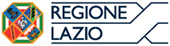 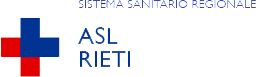 Al Direttore UOC Amm.ne del Personale dipendente  a convenzione e collaborazioniIl/La Sottoscritto/a  ___________________________________________________ Matr. _____________   in servizio presso _________________________________________________________________________CHIEDEdi poter □ anticipare □ posticipare il RIENTRO, il giorno ______/______/_________ anziché il giorno______/______/_________Rieti lì  ______/______/_________				       ………………..………………………..										     (firma)Visto si autorizza IL DIRIGENTE RESPONSABILEtimbro e firma